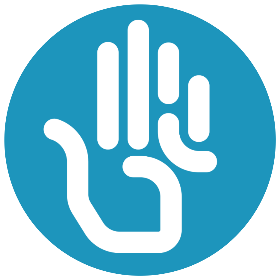 Application FormThis form has been designed to collect the information we require to consider your application for employment. Job applicant privacy notice Woodbridge Quay Church is aware of its obligations under the General Data Protection Regulation (GDPR) and is committed to processing your data securely and transparently. This privacy notice sets out, in line with GDPR, the types of data that we collect and hold on you as a job applicant. It also sets out how we use that information, how long we keep it for and other relevant information about your data.Data controller detailsWoodbridge Quay Church is a data controller, meaning that it determines the processes to be used when using your personal data. Our contact details are as follows: The Data Controller, Woodbridge Quay Church, office@thequay.org.uk Data protection principlesIn relation to your personal data, we will:process it fairly, lawfully and in a clear, transparent waycollect your data only for reasons that we find proper for the course of your employment in ways that have been explained to youonly use it in the way that we have told you aboutensure it is correct and up to datekeep your data for only as long as we need it process it in a way that ensures it will not be used for anything that you are not aware of or have consented to (as appropriate), lost or destroyed Types of data we processWe hold many types of data about you, including:your personal details including your name, address, date of birth, email address, phone numbersyour photographgender marital statuswhether or not you have a disabilityinformation included on your CV including references, education history and employment historydocumentation relating to your right to work in the UK driving licenceHow we collect your dataWe collect data about you in a variety of ways including the information you would normally include in a CV or a job application cover letter, or notes made by our recruiting officers during a recruitment interview. Further information will be collected directly from you when you complete forms at the start of your employment, for example, your bank and next of kin details. Other details may be collected directly from you in the form of official documentation such as your driving licence, passport or other right to work evidence. In some cases, we will collect data about you from third parties, such as employment agencies, former employers when gathering references or credit reference agencies.Personal data is kept in personnel files or within the organisation’s HR and IT systems.Why we process your dataThe law on data protection allows us to process your data for certain reasons only:in order to perform the employment contract that we are party toin order to carry out legally required dutiesin order for us to carry out our legitimate intereststo protect your interests and where something is done in the public interest.All of the processing carried out by us falls into one of the permitted reasons. Generally, we will rely on the first three reasons set out above to process your data. We need to collect your data to ensure we are complying with legal requirements such as:carrying out checks in relation to your right to work in the UK andmaking reasonable adjustments for disabled employees.We also collect data so that we can carry out activities which are in the legitimate interests of the organisation . We have set these out below:making decisions about who to offer employment tomaking decisions about salary and other benefitsassessing training needsdealing with legal claims made against usIf you are unsuccessful in obtaining employment, we will seek your consent to retaining your data in case other suitable job vacancies arise in the organisation  for which we think you may wish to apply. You are free to withhold your consent to this and there will be no consequences for withholding consent.Special categories of dataSpecial categories of data are data relating to your: healthsex lifesexual orientationraceethnic originpolitical opinionreligiontrade union membership andgenetic and biometric data.We must process special categories of data in accordance with more stringent guidelines. Most commonly, we will process special categories of data when the following applies:you have given explicit consent to the processing we must process the data in order to carry out our legal obligations we must process data for reasons of substantial public interestyou have already made the data public. 
We will use your special category data:for the purposes of equal opportunities monitoringWe do not need your consent if we use special categories of personal data in order to carry out our legal obligations or exercise specific rights under employment law. However, we may ask for your consent to allow us to process certain particularly sensitive data. If this occurs, you will be made fully aware of the reasons for the processing. As with all cases of seeking consent from you, you will have full control over your decision to give or withhold consent and there will be no consequences where consent is withheld. Consent, once given, may be withdrawn at any time. There will be no consequences where consent is withdrawn.Criminal conviction dataWe will only collect criminal conviction data where it is appropriate given the nature of your role and where the law permits us. This data will usually be collected at the recruitment stage, however, may also be collected during your employment should you be successful in obtaining employment. We rely on the lawful basis of public interest and legitimate interest to process this data.If you do not provide your data to usOne of the reasons for processing your data is to allow us to carry out an effective recruitment process. Whilst you are under no obligation to provide us with your data, we may not be able to process, or continue with (as appropriate), your application. Sharing your dataYour data will be shared with colleagues within the organisation  where it is necessary for them to undertake their duties with regard to recruitment. This includes, for example, the HR/Operations department, those in the department where the vacancy is who is responsible for screening your application and interviewing you, the IT department where you require access to our systems to undertake any assessments requiring IT equipment.In some cases, we will collect data about you from third parties, such as employment agencies.Your data will be shared with third parties if you are successful in your job application. In these circumstances, we will share your data in order to obtain references as part of the recruitment process and/or obtain a criminal records check.  We do not share your data with bodies outside of the European Economic Area.Protecting your dataWe are aware of the requirement to ensure your data is protected against accidental loss or disclosure, destruction and abuse. We have implemented processes to guard against such. Where we share your data with third parties, we provide written instructions to them to ensure that your data are held securely and in line with GDPR requirements. Third parties must implement appropriate technical and organisational measures to ensure the security of your data.How long we keep your data forIn line with data protection principles, we only keep your data for as long as we need it for and this will depend on whether or not you are successful in obtaining employment with us.  If your application is not successful and we have not sought consent or you have not provided consent upon our request to keep your data for the purpose of future suitable job vacancies, we will keep your data for six months once the recruitment exercise ends.If we have sought your consent to keep your data on file for future job vacancies, and you have provided consent, we will keep your data for 12 months once the recruitment exercise ends. At the end of this period, we will delete or destroy your data, unless you have already withdraw your consent to our processing of your data in which case it will be deleted or destroyed upon your withdrawal of consent.If your application is successful, your data will be kept and transferred to the systems we administer for employees. We have a separate privacy notice for employees, which will be provided to you.Automated decision makingNo decision will be made about you solely on the basis of automated decision making (where a decision is taken about you using an electronic system without human involvement) which has a significant impact on you.Your rights in relation to your dataThe law on data protection gives you certain rights in relation to the data we hold on you. These are:the right to be informed. This means that we must tell you how we use your data, and this is the purpose of this privacy noticethe right of access. You have the right to access the data that we hold on you. To do so, you should make a subject access requestthe right for any inaccuracies to be corrected. If any data that we hold about you is incomplete or inaccurate, you are able to require us to correct it the right to have information deleted. If you would like us to stop processing your data, you have the right to ask us to delete it from our systems where you believe there is no reason for us to continue processing itthe right to restrict the processing of the data. For example, if you believe the data we hold is incorrect, we will stop processing the data (whilst still holding it) until we have ensured that the data is correct the right to portability. You may transfer the data that we hold on you for your own purposesthe right to object to the inclusion of any information. You have the right to object to the way we use your data where we are using it for our legitimate intereststhe right to regulate any automated decision-making and profiling of personal data. You have a right not to be subject to automated decision making in way that adversely affects your legal rights. Where you have provided consent to our use of your data, you also have the unrestricted right to withdraw that consent at any time. Withdrawing your consent means that we will stop processing the data that you had previously given us consent to use. There will be no consequences for withdrawing your consent. However, in some cases, we may continue to use the data where so permitted by having a legitimate reason for doing so.If you wish to exercise any of the rights explained above, please contact our Data Protection Officer. Making a complaintThe supervisory authority in the UK for data protection matters is the Information Commissioner (ICO). If you think your data protection rights have been breached in any way by us, you are able to make a complaint to the ICO.Position applied forChildren’s & Youth Worker Closing Date: 5th March 2024 Personal Details Personal DetailsFirst Name: Surname:Preferred names:Title (Mr, Mrs, Miss, Dr. etc.):Address:Contact telephone number:Email:Current Notice periodDo you have a current driving licence?Do you have the use of a car?Do you require a permit to work in the UK?Have you ever been convicted of a criminal offence? (declaration subject to the Rehabilitation of Offenders Act 1974)If you have a disability and require any special arrangements to assist you at the interview, please give detailsIT/Communication IT/Communication IT/Communication IT/Communication IT/Communication IT/Communication IT/Communication IT/Communication IT/Communication Do you have knowledge of the following IT packages, please circle at what level. Do you have knowledge of the following IT packages, please circle at what level. Do you have knowledge of the following IT packages, please circle at what level. Do you have knowledge of the following IT packages, please circle at what level. Do you have knowledge of the following IT packages, please circle at what level. Do you have knowledge of the following IT packages, please circle at what level. Do you have knowledge of the following IT packages, please circle at what level. Do you have knowledge of the following IT packages, please circle at what level. Do you have knowledge of the following IT packages, please circle at what level. Microsoft ExcelMicrosoft ExcelMicrosoft ExcelMicrosoft ExcelMicrosoft ExcelMicrosoft ExcelMicrosoft ExcelMicrosoft WordMicrosoft WordMicrosoft WordMicrosoft WordMicrosoft WordMicrosoft WordMicrosoft WordMicrosoft Powerpoint Microsoft Powerpoint Microsoft Powerpoint Microsoft Powerpoint Microsoft Powerpoint Microsoft Powerpoint Microsoft Powerpoint Google CalendarGoogle CalendarGoogle CalendarGoogle CalendarGoogle CalendarGoogle CalendarGoogle CalendarGoogle Drive Google Drive Google Drive Google Drive Google Drive Google Drive Google Drive Churchsuite Churchsuite Churchsuite Churchsuite Churchsuite Churchsuite Churchsuite Please list below any other IT packages that you know and circle at what levelPlease list below any other IT packages that you know and circle at what levelPlease list below any other IT packages that you know and circle at what levelPlease list below any other IT packages that you know and circle at what levelPlease list below any other IT packages that you know and circle at what levelPlease list below any other IT packages that you know and circle at what levelPlease list below any other IT packages that you know and circle at what levelPlease list below any other IT packages that you know and circle at what levelPlease list below any other IT packages that you know and circle at what levelPresent or most recent employment Present or most recent employment Present or most recent employment Present or most recent employment Present or most recent employment Present or most recent employment Present or most recent employment Present or most recent employment Present or most recent employment Name of Employer:Name of Employer:Name of Employer:Name of Employer:Name of Employer:Name of Employer:Name of Employer:Present Post: Present Post: Present Post: Present Post: Present Post: Present Post: Present Post: Date appointed from: Date appointed from: Date appointed from: Date appointed from: Date appointed from: Date appointed from: Date appointed from: Date appointed to: Date appointed to: Reason for leaving:Reason for leaving:Reason for leaving:Reason for leaving:Reason for leaving:Reason for leaving:Reason for leaving:Brief description of duties and responsibilities: Brief description of duties and responsibilities: Brief description of duties and responsibilities: Brief description of duties and responsibilities: Brief description of duties and responsibilities: Brief description of duties and responsibilities: Brief description of duties and responsibilities: Brief description of duties and responsibilities: Brief description of duties and responsibilities: Your JourneyYour JourneyYour JourneyYour JourneyYour JourneyYour JourneyYour JourneyYour JourneyYour JourneyAs a faith-based organisation and place of Christian worship, our beliefs are foundational to everything we do.  Please tell us briefly about your journey of faith in Jesus Christ.  How did you come to faith?  Who and what has been particularly helpful to you?  What experience of church and mission have you gained along the way?As a faith-based organisation and place of Christian worship, our beliefs are foundational to everything we do.  Please tell us briefly about your journey of faith in Jesus Christ.  How did you come to faith?  Who and what has been particularly helpful to you?  What experience of church and mission have you gained along the way?As a faith-based organisation and place of Christian worship, our beliefs are foundational to everything we do.  Please tell us briefly about your journey of faith in Jesus Christ.  How did you come to faith?  Who and what has been particularly helpful to you?  What experience of church and mission have you gained along the way?As a faith-based organisation and place of Christian worship, our beliefs are foundational to everything we do.  Please tell us briefly about your journey of faith in Jesus Christ.  How did you come to faith?  Who and what has been particularly helpful to you?  What experience of church and mission have you gained along the way?As a faith-based organisation and place of Christian worship, our beliefs are foundational to everything we do.  Please tell us briefly about your journey of faith in Jesus Christ.  How did you come to faith?  Who and what has been particularly helpful to you?  What experience of church and mission have you gained along the way?As a faith-based organisation and place of Christian worship, our beliefs are foundational to everything we do.  Please tell us briefly about your journey of faith in Jesus Christ.  How did you come to faith?  Who and what has been particularly helpful to you?  What experience of church and mission have you gained along the way?As a faith-based organisation and place of Christian worship, our beliefs are foundational to everything we do.  Please tell us briefly about your journey of faith in Jesus Christ.  How did you come to faith?  Who and what has been particularly helpful to you?  What experience of church and mission have you gained along the way?As a faith-based organisation and place of Christian worship, our beliefs are foundational to everything we do.  Please tell us briefly about your journey of faith in Jesus Christ.  How did you come to faith?  Who and what has been particularly helpful to you?  What experience of church and mission have you gained along the way?As a faith-based organisation and place of Christian worship, our beliefs are foundational to everything we do.  Please tell us briefly about your journey of faith in Jesus Christ.  How did you come to faith?  Who and what has been particularly helpful to you?  What experience of church and mission have you gained along the way?Your Church:Your Church:Your Church:Your Church:Your Church:Your Church:Your Church:Your Church:Your Church:Denomination:Denomination:Denomination:Denomination:Denomination:Denomination:Place of worship and Address:Place of worship and Address:Place of worship and Address:Place of worship and Address:Place of worship and Address:Place of worship and Address:Pastor/Vicar/LeaderPastor/Vicar/LeaderPastor/Vicar/LeaderPastor/Vicar/LeaderPastor/Vicar/LeaderPastor/Vicar/LeaderHow have you served and been involved in church ministry within your current church setting?How have you served and been involved in church ministry within your current church setting?How have you served and been involved in church ministry within your current church setting?How have you served and been involved in church ministry within your current church setting?How have you served and been involved in church ministry within your current church setting?How have you served and been involved in church ministry within your current church setting?How have you served and been involved in church ministry within your current church setting?How have you served and been involved in church ministry within your current church setting?How have you served and been involved in church ministry within your current church setting?The GospelThe GospelThe GospelThe GospelThe GospelThe GospelThe GospelThe GospelThe GospelWhat do you believe to be the essence of the good news of Jesus, in no more than a few sentences?What do you believe to be the essence of the good news of Jesus, in no more than a few sentences?What do you believe to be the essence of the good news of Jesus, in no more than a few sentences?What do you believe to be the essence of the good news of Jesus, in no more than a few sentences?What do you believe to be the essence of the good news of Jesus, in no more than a few sentences?What do you believe to be the essence of the good news of Jesus, in no more than a few sentences?What do you believe to be the essence of the good news of Jesus, in no more than a few sentences?What do you believe to be the essence of the good news of Jesus, in no more than a few sentences?What do you believe to be the essence of the good news of Jesus, in no more than a few sentences?The RoleThe RoleThe RoleThe RoleThe RoleThe RoleCan you give a brief explanation of why you are applying for this role and why you believe yourself to be a suitable candidate?  Can you give a brief explanation of why you are applying for this role and why you believe yourself to be a suitable candidate?  Can you give a brief explanation of why you are applying for this role and why you believe yourself to be a suitable candidate?  Can you give a brief explanation of why you are applying for this role and why you believe yourself to be a suitable candidate?  Can you give a brief explanation of why you are applying for this role and why you believe yourself to be a suitable candidate?  Can you give a brief explanation of why you are applying for this role and why you believe yourself to be a suitable candidate?  Do you have a preference towards working with a particular age group, i.e.  Early years, primary-age, or secondary-age children?  If so, what do you enjoy about working with that age-group?Do you have a preference towards working with a particular age group, i.e.  Early years, primary-age, or secondary-age children?  If so, what do you enjoy about working with that age-group?Do you have a preference towards working with a particular age group, i.e.  Early years, primary-age, or secondary-age children?  If so, what do you enjoy about working with that age-group?Do you have a preference towards working with a particular age group, i.e.  Early years, primary-age, or secondary-age children?  If so, what do you enjoy about working with that age-group?Do you have a preference towards working with a particular age group, i.e.  Early years, primary-age, or secondary-age children?  If so, what do you enjoy about working with that age-group?Do you have a preference towards working with a particular age group, i.e.  Early years, primary-age, or secondary-age children?  If so, what do you enjoy about working with that age-group?What do you think that a fruitful/successful children’s and youth ministry might look like?What do you think that a fruitful/successful children’s and youth ministry might look like?What do you think that a fruitful/successful children’s and youth ministry might look like?What do you think that a fruitful/successful children’s and youth ministry might look like?What do you think that a fruitful/successful children’s and youth ministry might look like?What do you think that a fruitful/successful children’s and youth ministry might look like?References References References References References References All offers of employment are subject to satisfactory references. Please provide details of three referees, neither of whom should be related to you.All offers of employment are subject to satisfactory references. Please provide details of three referees, neither of whom should be related to you.All offers of employment are subject to satisfactory references. Please provide details of three referees, neither of whom should be related to you.All offers of employment are subject to satisfactory references. Please provide details of three referees, neither of whom should be related to you.All offers of employment are subject to satisfactory references. Please provide details of three referees, neither of whom should be related to you.All offers of employment are subject to satisfactory references. Please provide details of three referees, neither of whom should be related to you.Referee 1 (Professional) Referee 1 (Professional) Referee 1 (Professional) Referee 1 (Professional) Referee 1 (Professional) Referee 1 (Professional) Name:Name:Name:Name:Email Address:Email Address:Email Address:Email Address:Address:Address:Address:Address:Position in the Organisation:Position in the Organisation:Position in the Organisation:Position in the Organisation:How do they know you?How do they know you?How do they know you?How do they know you?Referee 2 (Character)Referee 2 (Character)Referee 2 (Character)Referee 2 (Character)Referee 2 (Character)Referee 2 (Character)Name:Name:Name:Name:Email Address:Email Address:Email Address:Email Address:Address:Address:Address:Address:Position in the Organisation:Position in the Organisation:Position in the Organisation:Position in the Organisation:How do they know you?How do they know you?How do they know you?How do they know you?Additional Information Additional Information Additional Information Additional Information Additional Information Additional Information Successful candidates will be required to follow the Woodbridge Quay Church safeguarding policy including undertaking an enhanced DBS Disclosure. Successful candidates will be required to follow the Woodbridge Quay Church safeguarding policy including undertaking an enhanced DBS Disclosure. Successful candidates will be required to follow the Woodbridge Quay Church safeguarding policy including undertaking an enhanced DBS Disclosure. Successful candidates will be required to follow the Woodbridge Quay Church safeguarding policy including undertaking an enhanced DBS Disclosure. Successful candidates will be required to follow the Woodbridge Quay Church safeguarding policy including undertaking an enhanced DBS Disclosure. Successful candidates will be required to follow the Woodbridge Quay Church safeguarding policy including undertaking an enhanced DBS Disclosure.  Declaration  Declaration  Declaration  Declaration  Declaration  Declaration  Declaration I understand that under the terms of the Asylum and Immigration Act 1996 should I be successful for the post for which I am applying, I will provide the relevant documents to enable a right to work in the UK check.  I understand that any wilful falsification or omissions may if I am appointed result in my dismissal.I declare that I am not on List 99 or disqualified from working with children. I understand the processing of my personal data is for legitimate purposes under GDPR and have read and understood the privacy notice. I understand that under the terms of the Asylum and Immigration Act 1996 should I be successful for the post for which I am applying, I will provide the relevant documents to enable a right to work in the UK check.  I understand that any wilful falsification or omissions may if I am appointed result in my dismissal.I declare that I am not on List 99 or disqualified from working with children. I understand the processing of my personal data is for legitimate purposes under GDPR and have read and understood the privacy notice. I understand that under the terms of the Asylum and Immigration Act 1996 should I be successful for the post for which I am applying, I will provide the relevant documents to enable a right to work in the UK check.  I understand that any wilful falsification or omissions may if I am appointed result in my dismissal.I declare that I am not on List 99 or disqualified from working with children. I understand the processing of my personal data is for legitimate purposes under GDPR and have read and understood the privacy notice. I understand that under the terms of the Asylum and Immigration Act 1996 should I be successful for the post for which I am applying, I will provide the relevant documents to enable a right to work in the UK check.  I understand that any wilful falsification or omissions may if I am appointed result in my dismissal.I declare that I am not on List 99 or disqualified from working with children. I understand the processing of my personal data is for legitimate purposes under GDPR and have read and understood the privacy notice. I understand that under the terms of the Asylum and Immigration Act 1996 should I be successful for the post for which I am applying, I will provide the relevant documents to enable a right to work in the UK check.  I understand that any wilful falsification or omissions may if I am appointed result in my dismissal.I declare that I am not on List 99 or disqualified from working with children. I understand the processing of my personal data is for legitimate purposes under GDPR and have read and understood the privacy notice. I understand that under the terms of the Asylum and Immigration Act 1996 should I be successful for the post for which I am applying, I will provide the relevant documents to enable a right to work in the UK check.  I understand that any wilful falsification or omissions may if I am appointed result in my dismissal.I declare that I am not on List 99 or disqualified from working with children. I understand the processing of my personal data is for legitimate purposes under GDPR and have read and understood the privacy notice. I understand that under the terms of the Asylum and Immigration Act 1996 should I be successful for the post for which I am applying, I will provide the relevant documents to enable a right to work in the UK check.  I understand that any wilful falsification or omissions may if I am appointed result in my dismissal.I declare that I am not on List 99 or disqualified from working with children. I understand the processing of my personal data is for legitimate purposes under GDPR and have read and understood the privacy notice. Signed Signed Dated Dated Dated Application Application Application Application Application Application Application Application Please submit this completed application form and your CV to Emma Grant (Church Secretary) at Secretary@thequay.org.uk Please submit this completed application form and your CV to Emma Grant (Church Secretary) at Secretary@thequay.org.uk Please submit this completed application form and your CV to Emma Grant (Church Secretary) at Secretary@thequay.org.uk Please submit this completed application form and your CV to Emma Grant (Church Secretary) at Secretary@thequay.org.uk Please submit this completed application form and your CV to Emma Grant (Church Secretary) at Secretary@thequay.org.uk Please submit this completed application form and your CV to Emma Grant (Church Secretary) at Secretary@thequay.org.uk Please submit this completed application form and your CV to Emma Grant (Church Secretary) at Secretary@thequay.org.uk Please submit this completed application form and your CV to Emma Grant (Church Secretary) at Secretary@thequay.org.uk 